_____________________________________________________________________________ПОСТАНОВЛЕНИЕ                                                                 КАРАР«          »                     2018 г.                                                                                       №     	В связи с понижением температуры наружного воздухаПОСТАНОВЛЯЮ:1.   Рекомендовать руководителям предприятий, организаций и учреждений г. Нурлат Нурлатского муниципального района, имеющим котельное хозяйство, произвести пуск котельных в эксплуатацию с 27сентября 2018 года, обеспечив надежное снабжение потребителей тепловой энергией.2. Опубликовать настоящее постановление на официальном сайте муниципального образования (www.nurlat@tatar.ru).3. Контроль за исполнением настоящего постановления оставляю за собой.Руководитель Исполнительного комитета города НурлатНурлатского муниципального  районаРеспублики Татарстан                                                                           Р.Р. ХамзинРЕСПУБЛИКА  ТАТАРСТАНИСПОЛНИТЕЛЬНЫЙ КОМИТЕТ ГОРОДА  НУРЛАТ НУРЛАТСКОГО МУНИЦИПАЛЬНОГО РАЙОНА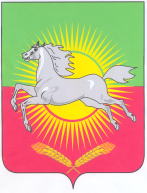  ТАТАРСТАН РЕСПУБЛИКАСЫНУРЛАТ МУНИЦИПАЛЬ РАЙОНЫНЫҢНУРЛАТ ШӘhӘРЕ БАШКАРМА КОМИТЕТЫО начале отопительного сезона в г. Нурлат Нурлатского муниципального района  на 2018-2019 г.